СодержаниеПояснительная записка.Общая характеристика образовательного учреждения и условия его функционирования.Контингент воспитанников детского сада Структура управления образовательного учреждения.Условия осуществления образовательного процесса. - кадровое обеспечение образовательного процесса;- особенности образовательного процесса.     5.  Финансовое обеспечение функционирования и развития   образовательного учреждения.          6. Режим обучения.          7. Учебный план образовательного учреждения.8. Приоритетные задачи  МБДОУ, деятельность образовательного учреждения по их решению.    9. Состояние здоровья воспитанников, меры по охране и укреплению здоровья.         10. Организация питания.         11. Обеспечение безопасности.         12. Социальная активность и социальное партнерство образовательного учреждения.         13. Основные сохраняющиеся проблемы образовательного учреждения    15. Основные направления развития образовательного учреждения в ближайшей перспективе.Пояснительная запискаУважаемые коллеги и родители!                                                                                                                                                Предлагаем вашему вниманию Публичный информационный доклад, в котором представлен отчет о работе МБДОУ д/с  «Аленький цветочек» за 2013-2014 учебный год.          Представляя на ваше обсуждение публичный доклад, мы глубоко убеждены в том, что налаживание связей с общественностью – необходимость сегодняшнего дня. Публичный доклад – это информационная справочная основа  для организации конструктивного диалога и согласования интересов всех участников образовательного процесса: в первую очередь потребителей услуг – детей и их родителей и, конечно же,  работников детского сада и других заинтересованных лиц.  Представляя публичный доклад, предлагаем вашему вниманию   анализ состояния образовательного процесса за 2013-2014 учебный год. Постараемся осветить меры, предпринимаемые администрацией по улучшению качества образования дошкольников, ответить на часто задаваемые вопросы.     Педагогический процесс работы с детьми ориентирован на развитие ребёнка как уникальной личности с ранним формированием  индивидуальных способностей. Состав сотрудников дошкольного учреждения позволяет двигаться вперед, сохраняя и преумножая лучшее.    Отличительной  чертой воспитательно-образовательного  процесса дошкольного учреждения- детского сада «Аленький цветочек» является  его развивающий характер, который проявляется в создании условий для того, чтобы каждый воспитанник мог полностью реализовать себя, свои индивидуальные особенности, интересы.  О том, каких результатов достиг коллектив в работе с детьми, о новых формах работы, о совершенствовании педагогического сообщества детского сада в 2013-2014  учебном  году, а также о перспективах работы коллектива  Вы можете узнать  на официальном сайте МБДОУ д/с  «Аленький цветочек» в сети Интернет alen.cvetochek@mail.ru   и сайте Управление образования  г. Волгодонска  в сети Интернет www.goruo.ru . Наш сайт, на сегодня,   рассматривается  как главный и основной механизм обеспечения принципов государственной политики - открытости и прозрачности деятельности нашего учреждения и предоставления объективной информации. А так же, предоставляет максимум информации о ведении образовательного процесса, деятельности педагогов,   о  планах и значимых событиях, результатах  конкурсов и др.  Информация обновляется периодически.Раздел 1. Общая характеристика дошкольного образовательного учреждения Детский сад “Аленький цветочек” функционирует после капитального ремонта  с 2012 года, согласно постановления Администрации  г. Волгодонска от 07.12.2011г. № 3424  «О создании муниципального бюджетного дошкольного образовательного учреждения детский сад «Аленький цветочек».  Полное наименование учреждения: муниципальное бюджетное дошкольное образовательное учреждение детский сад «Аленький цветочек»       Сокращенное наименование: МБДОУ д/с «Аленький цветочек»Тип: дошкольное образовательное учреждение                                                                                     Вид: детский сад                Организационно-правовая форма:                                                                муниципальное бюджетное учреждение Юридический и фактический адрес МБДОУ:  347360, Ростовская область, г. Волгодонск, ул. Горького, 177 «А». Телефоны: 25-10-50;  25-06-72;  факс: 25-10-50.ИНН  6143077997Электронный адрес:  alen.cvetochek@mail.ruСайт: alencvetochek.ruЗаведующий  дошкольным образовательным  учреждением: Юрченко Елена ВасильевнаУчредитель:  Управление образования  г. Волгодонска, переулок Западный, 5.Лицензия: серия 61 №001436, регистрационный номер 2388  от 11.05.2012г.Режим работы МБДОУ определен учредителем и составляет 12 часов, с 7-00 до 19-00 часов, рабочая неделя – пятидневная.Территория детского сада озеленена насаждениями по всему периметру. Силами сотрудников и родителей на территории учреждения посажены различные виды деревьев и кустарников, разбиты клумбы и цветники, оформлены участки.           Детский сад «Аленький цветочек» осуществляет свою образовательную и хозяйственно-экономическую деятельность в соответствии с Законом РФ «Об образовании»,  Конституцией РФ, Гражданским кодексом РФ, Бюджетным кодексом РФ, санитарно-эпидемиологическими правилами и нормативами, иными правовыми актами Российской Федерации, правовыми  актами Ростовской области и муниципального образования «Город Волгодонск», распорядительными документами Управления образования  г. Волгодонска,  договором между дошкольным образовательным учреждением и родителями (законными представителями), уставом.  Порядок комплектования МБДОУ определяется учредителем в соответствии с законодательством Российской Федерации и закрепляется в Уставе. С помощью автоматизированной информационной системы (АИС) "Электронный детский сад", предоставляется электронная услуга по приему заявлений, постановке на учет и зачислению детей в муниципальные бюджетные дошкольные образовательные учреждения  г. Волгодонска. Эта система позволяет вести электронный учет очереди на зачисление детей в МБДОУ. Приём детей осуществляется на основании выданного направления для зачисления в детский сад, медицинского заключения, документов, удостоверяющих личность одного из родителей (законных представителей).      Пользуясь данной услугой родители (законные представители), зарегистрированные в информационной системе «Электронный детский сад», самостоятельно, а так же по заявлениям в Управление образования                                            г. Волгодонска, смогут найти информацию о статусе и положении в очереди.Для этого необходимо:1.Зарегистрироваться на портале госуслуг (www.gosulugi.ru)- на портале (www.gosuslugi.ru) зайти в Личный кабинет (регистрация);- тип регистрации – Простая учетная запись.2. После регистрации в личном кабинете зайти по своему логину и паролю на портал.3. Выбрать:- место расположение Ростовская область, г. Волгодонск;- электронные услуги;- услуги для физических лиц;- Управление образования г. Волгодонска;- услуга «Просмотр очереди».Комплектование групп на новый учебный год проводится с 1 июня по 25 августа текущего года. Раздел 2. Контингент воспитанников детского сада  В дошкольном учреждении  функционирует 10 возрастных групп, где воспитываются 245 детей. Контингент воспитанников детского сада представлен дошкольниками следующих возрастных категорий:Раздел III.  Структура управления образовательного учреждения.        Управление МБДОУ строится на принципах единоначалия и самоуправления, обеспечивающих государственно-общественный характер управления МБДОУ.        Формами общественного управления МБДОУ являются: - конференция,- управляющий совет детского сада «Аленький цветочек»,- общее собрание трудового коллектива,- педагогический совет.       Порядок выборов органов самоуправления и их компетенция определяются Уставом МБДОУ.       Непосредственное руководство МБДОУ осуществляет заведующий, назначаемый учредителем, в соответствии с действующим законодательством Российской Федерации.Раздел IV.Условия осуществления образовательного процесса.   Материально-техническая база и предметно-развивающая среда МБДОУ д/с «Аленький цветочек» соответствует современным требованиям: оборудованы кабинет педагога-психолога, методический кабинет,  музыкальный и спортивный залы. В каждой групповой комнате: уголки изобразительной деятельности, речевые, природно-экспериментальные, физкультурные и театральные, литературные и игровые, центры релаксации. Все кабинеты, группы полностью обеспечены учебными материалами, наглядными пособиями в соответствии с реализуемыми учебными программами. Игровая среда в группах наполнена игрушками и игровыми предметами в соответствии с возрастом детей.Результаты административно-хозяйственной деятельности МБДОУ оказывают существенное влияние на качество и уровень воспитательно-образовательной работы. Здание детского сада двухэтажное. В учреждении имеются все виды благоустройства: центральное отопление, холодная, горячая вода, канализация. Группы  светлые, теплые. В каждой группе имеются спальни, приемные, туалетные и умывальные комнаты. Кадровое обеспечение образовательного процесса.       Образовательный процесс в 2012-2013 учебном году осуществляли 24 педагога, в том числе: старший воспитатель,  педагог- психолог,  музыкальный работник,   инструктор по физическому воспитанию, 20 воспитателей.  Имеют высшее образование – 7 человек, в том числе педагогическое,  среднее специальное образование – 15 человек,  обучаются в ВУЗах – 3 человека.        Квалификация:  первая квалификационная категория – 9 человек,  вторая квалификационная категория – 1 человек,  подтвердили соответствие занимаемой должности  - 2 человека  не имеют категории – 11 человек.  прошли  курсы повышения квалификации – 7 педагогов .     Педагогический стаж:  до 5 лет по специальности – 1 человек,  от 5 до 10 лет –11 человек,  от 10 до 15 лет – 1 человек,  от 15 до 20 лет –  3 человека,  от 20 до 30 лет – 3 человека,  свыше 30 лет – 4 человека.      Возрастной состав:   до 30 лет – 3 человека,  от 30 до 40 лет – 7 человек,  от 40 до 55 лет – 7 человек,  свыше 55 лет – 5 человека.  Средний возраст педагогических работников – 40 лет.Особенности образовательного процесса.Важным направлением  деятельности дошкольного учреждения является постоянное повышение и совершенствование педагогического мастерства. Для этого организуются курсы, семинары, работа МО воспитателей, деловые игры, консультации, городские мероприятия и открытые мероприятия внутри МБДОУ. Однако,   эффективность работы в конечном итоге определяется самостоятельной работой педагога, его самообразованием. Именно поэтому постоянное стремление к самосовершенствованию становится  потребностью каждого педагога дошкольного учреждения.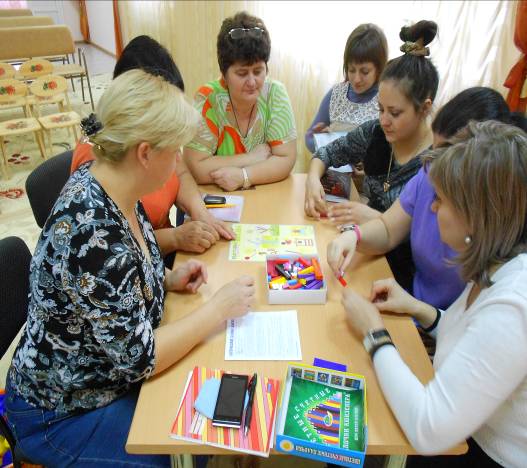 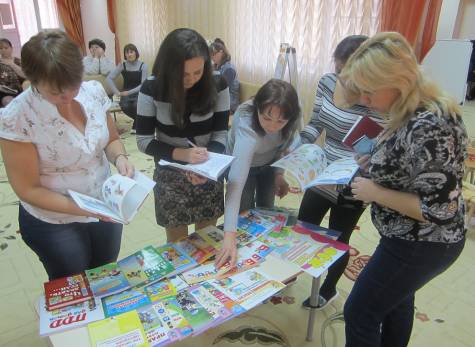 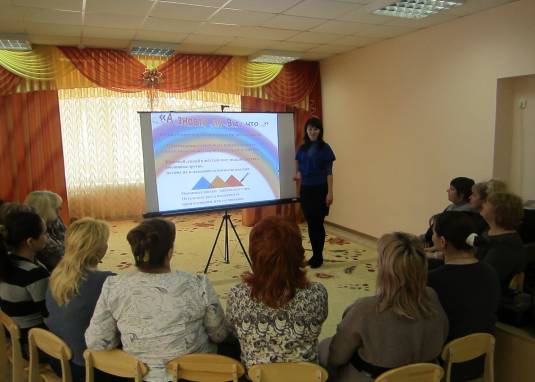 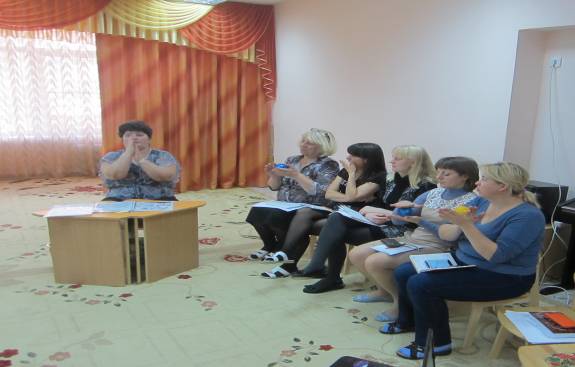 С целью постоянного повышения и совершенствования педагогического мастерства, в МБДОУ проводится подписка на следующие газеты и журналы: «Управление ДОУ», «Справочник руководителя», «Справочник старшего воспитателя»,  «Дошкольное воспитание», «Музыкальная палитра», «Психолог в детском саду»,  «Обруч» и другие.     Педагоги МБДОУ д/с «Аленький цветочек» в течение всего учебного года активно участвуют в работе городских методических объединений, на заседаниях которых изучается передовой опыт педагогов города. На базе МБДОУ д/с «Аленький цветочек» в 2013-2014 учебном году были проведены  ряд городских мероприятий:  - В октябре 2013 года городской семинар для руководителей МБДОУ по теме «Построение развивающей среды в дошкольном образовательном учреждении»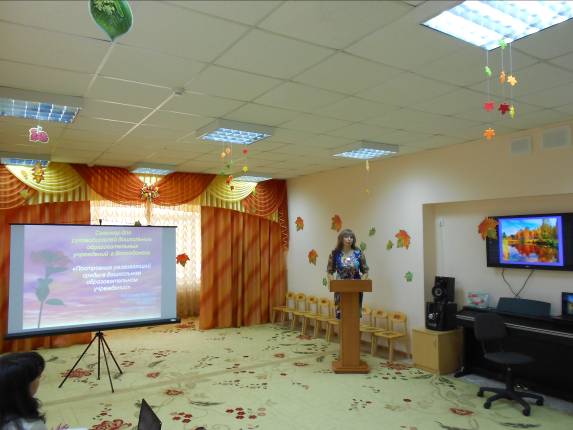 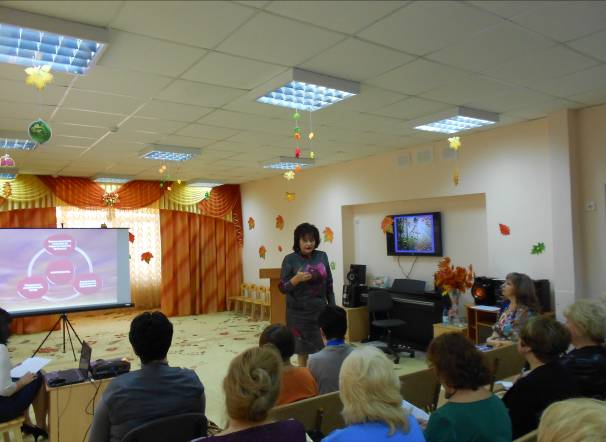  - В феврале 2014 года городской семинар для руководителей МБДОУ и родителей по теме «Повышение психолого-педагогической компетенции родителей в процессе взаимодействия и сотрудничества с ними с целью гармоничного развития личности ребенка-дошкольника»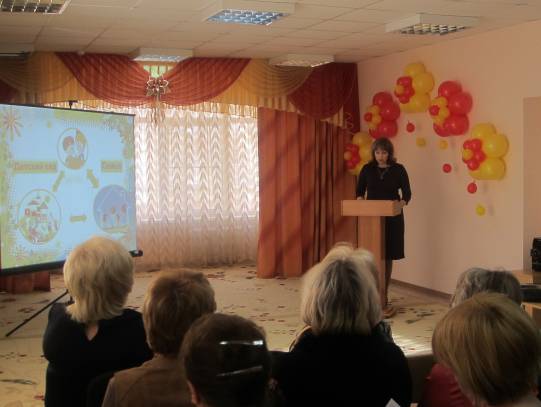 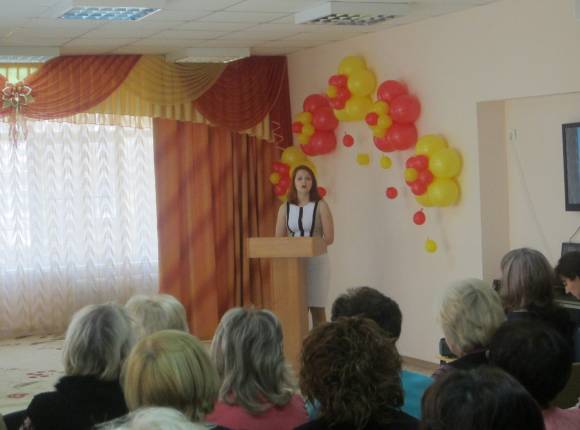    - В феврале 2014 года городское методическое объединения для инструкторов по физической культуре по теме: «Нетрадиционные формы проведения непосредственно образовательной деятельности по физической культуре»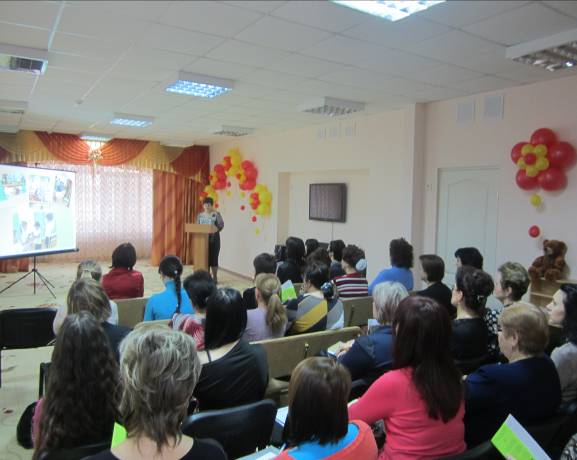 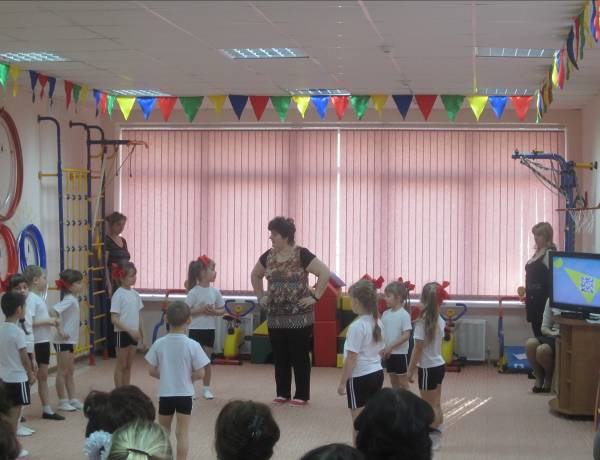      - Финал областного конкурса профессионального мастерства «Учитель года  Дона-2014» проходил в г. Волгодонске.  С 7-10 апреля 2014 на базе МБДОУ д/с «Аленький цветочек» конкурсанты из 29 территорий Ростовской области в номинации «Воспитатель года» показали свое мастерство. Участники имели возможность не только поделиться опытом, наработанным  в своих территориях, но и увидеть передовой опыт коллег из других территорий, владеющих 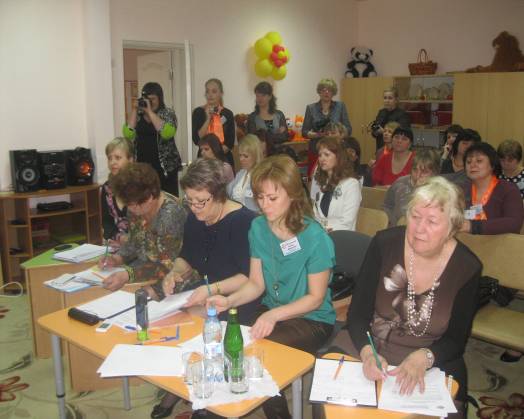 методиками, технологиями, инновационным опытом.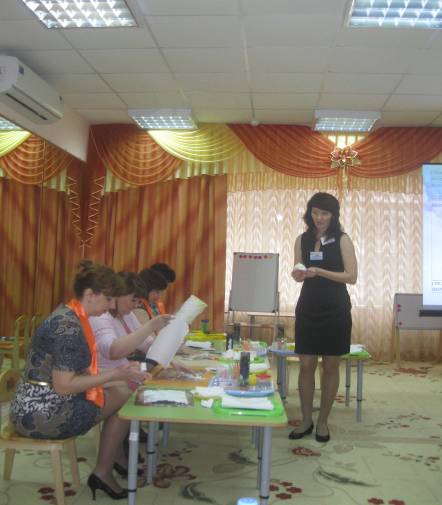 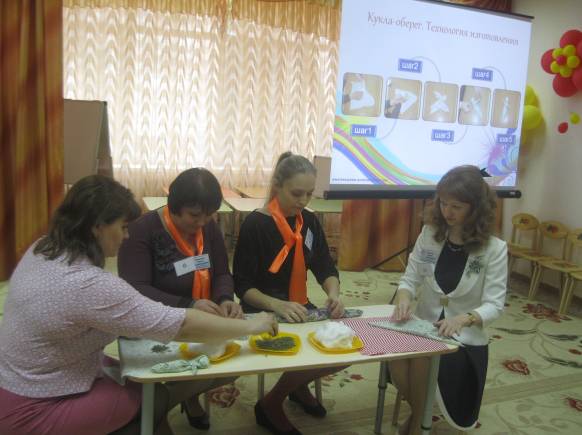 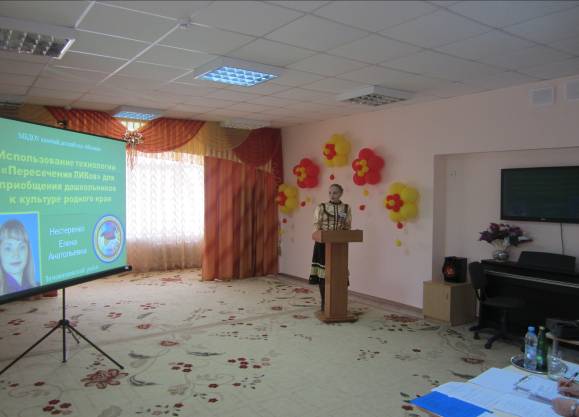 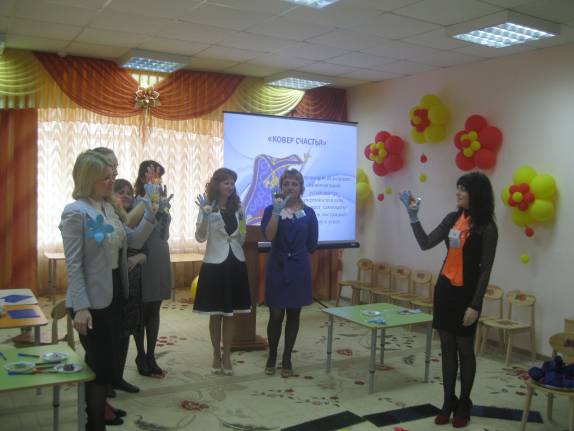              Конкурсанты выразили слова благодарности администрации и коллективу МБДОУ д/с «Аленький цветочек» за организацию и теплый прием на протяжении всех дней проведения конкурса, отразив это в «Книге пожеланий».   -  В апреле 2014 года на базе МБДОУ д/с «Аленький цветочек» было проведено городское методическое объединение для воспитателей по теме «Развитие интеллектуальных способностей дошкольников через познавательно- математическую деятельность»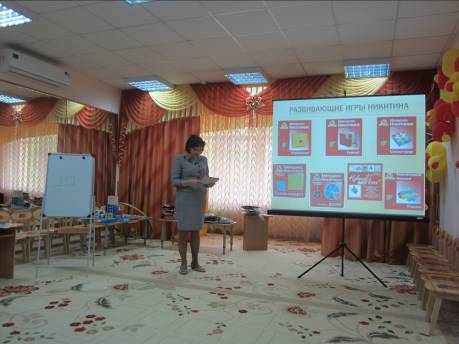 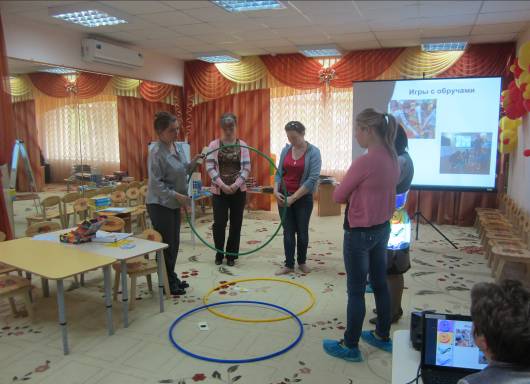 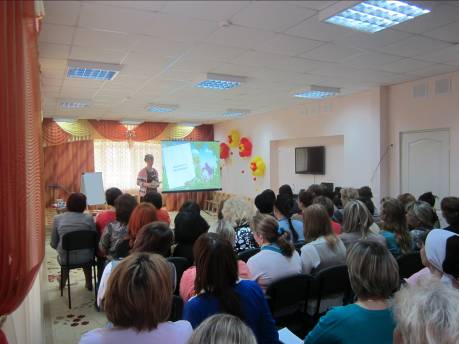 Раздел V. Финансовое обеспечение функционирования развития образовательного учреждения.       Хозяйственная деятельность закладывает основы существования МБДОУ и направлена на обеспечение стабильного функционирования различных систем, сопровождающих образовательные, оздоровительные, социально-бытовые процессы учреждения.       Учреждение является бюджетным, финансируется из городского бюджета.     В 2013 году бюджет учреждения складывался за счет средств, выделенных из местного бюджета; средств, полученных от родителей (законных представителей) за присмотр и уход за  детьми в дошкольном образовательном учреждении (родительская плата).Распределение объема средств учреждения по источникам их получения            за 2013 г.:   Бюджетные средства и родительская плата расходовалась в соответствиисо сметой расходов.Расходы учреждения:Финансирование из бюджета идет только на социально – защищенные статьи – заработную плату, налоги, коммунальные и договорные услуги.    В течение (отчётного) года приобретено оборудование:- мебель- сплит-система для пищеблокаРаспределение объема средств учреждения по источникам их полученияза I полугодие 2014 г.   Бюджетные средства и родительская плата расходовалась в соответствиисо сметой расходов.Расходы учреждения:Финансирование из бюджета идет только на социально – защищенные статьи – заработную плату, налоги, коммунальные и договорные услуги.Раздел VI. Режим обучения       Режим дня соответствует возрастным особенностям детей и способствует  их гармоничному развитию (приложение 1). Продолжительность ежедневных прогулок составляет 3-4 часа,  2 раза в день: в первую половину дня и во вторую половину дня - после дневного сна или перед уходом детей домой.  Для детей раннего возраста от 1,5 до 3 лет длительность непрерывной непосредственно образовательной деятельности не превышает 10 мин. Образовательная деятельность проводится в первую и во вторую половину дня (по 8-10 минут).          Продолжительность непрерывной непосредственно образовательной деятельности составляет:для детей от 3 до 4 лет - не более 15 минут,                                                                           для детей от 4 до 5 лет - не более 20 минут,                                                                  для детей от 5 до 6 лет - не более 25 минут,                                                                           для детей от 6 до 7 лет - не более 30 минут.       В середине времени, отведенного на непрерывную образовательную деятельность, проводятся  физкультурные минутки. Перерывы между периодами непрерывной образовательной деятельности  составляет 10 минут.      Образовательная деятельность с детьми старшего дошкольного возраста осуществляться и во второй половине дня после дневного сна. Ее продолжительность составляет не более 25 - 30 минут в день.        Организация образовательного процесса в МБДОУ обеспечивается базисным учебным планом: ГОДОВОЙ КАЛЕНДАРНЫЙ УЧЕБНЫЙ ГРАФИКМУНИЦИПАЛЬНОГО БЮДЖЕТНОГО ДОШКОЛЬНОГО ОБРАЗОВАТЕЛЬНОГО УЧРЕЖДЕНИЯ ДЕТСКОГО САДА «АЛЕНЬКИЙ ЦВЕТОЧЕК»на 2013 - 2014 учебный год. В МБДОУ д/c «Аленький цветочек» функционирует 10 групп с 12 часовым пребыванием  детей. Режим работы: понедельник -  пятница   с 7.00 до 19.00.Раздел VII. Учебный план образовательного учреждения, дополнительные образовательные услуги. МБДОУ д/с «Аленький цветочек» реализует общеобразовательную программу дошкольного образования  «От рождения до школы»  под редакцией Н.Е. Вераксы, Т.С. Комаровой, М.А. Васильевой,  а также дополняется парциальными программами, более полно отвечающими целям и задачам учреждения, с учетом особенностей детей и запросов их родителей,  согласно годового плана (приложение 2): - «Основы безопасности детей дошкольного возраста» Н.Н. Авдеева, О.Л. Князева, Р.Б. Стеркина, - «Театр физического воспитания и оздоровления детей дошкольного и школьного возраста» Н.Н. Ефименко, - «Гармония» К.В. Тарасова, Т.В. Нестеренко,  Т.Г. Рубан-«Малыш» В.А.Петрова,- «Топ-хлоп. малыши» Т.Н.Сауко, А.И.Буренина- «Театр-творчество-дети» Н.Ф. Сорокина, Л.Г. Миланович,- «Цветные ладошки» И.А. Лыкова,- «Физическая культура – дошкольникам» Л.Д. Глазырина,- «Ознакомление дошкольников с историей Донского края» Н.В. Елжова,  - «Юный эколог» С.Н.Николаева,- «Ритмическая мозаика» А.И.Буренина.               Система дополнительного образования в МБДОУ представлена работой бесплатных кружков и студий : - физическое развитие,  кружок «Грация» (акробатика), руководитель – инструктор по физической культуре Л.И.Зданевич,- вокальный  кружок «Бусинки», музыкальный руководитель Н.Н. Попова,- экология, кружок «Фантазия природы», руководитель О.В.Мацкевич,- речевое развитие «Сказочная страна», руководитель Меденцова Н.Г.- ОБЖ, студия «Островок безопасности», руководитель – старший воспитатель Т.Н.Белега,-театрализованная деятельность, кружок «В гостях у сказки», руководитель Булько Т.И.-познавательное развитие, кружок «Всезнайки», руководитель Ступивцева Н.В.- конструирование, кружок «Начальное моделирование», руководитель –педагог дополнительного образования по начальному техническому моделированию - кружок  «Бисероплетение» руководитель –педагог дополнительного образования центра МОУ ДОД «Радуга»- психологическая служба, кружок «Страна  понимания», руководитель – педагог-психолог О.П.Смирнова.Предметно-пространственное окружение МБДОУ продумано и эстетически оформлено. В каждой возрастной группе создана своя предметно-пространственная среда, позволяющая эффективно реализовывать  те программы и технологии, по которым работают педагоги.При создании развивающей среды  воспитателями так же учитываются особенности детей, посещающих группу, возраст, уровень развития, интересы, склонности, способности, состав, личностные особенности.Психокоррекционные занятия, проводимые педагогом-психологом МБДОУ, способствуют   формированию навыков эмоционального и делового общения со сверстниками и взрослыми;  созданию ситуации успешности и комфортности.Раздел VIII. Приоритетные цели и задачи развития МБДОУ. Результат образовательной деятельности.    Воспитательно-образовательная работа строится в соответствии с годовыми задачами. Педагоги МБДОУ работают по художественно-эстетическому, социально-личностному, познавательно-речевому, физическому направлениям и осуществляют психическое развитие и оздоровление воспитанников.     В 2013-2014 учебном году образовательная деятельность была направлена на реализацию следующих цели и задач, в соответствии с которыми намеченные мероприятия  выполнены успешно. Цель:оптимизация  воспитательно-образовательного  процесса  в соответствии с федеральными государственными  требованиями,и внедрение инновационных технологий, обеспечивающих высокий уровень его качества.Задачи: 1.Повышать  профессиональную компетентность педагогов в овладении технологиями интенсивного развития интеллектуальных способностей детей.  2.  Совершенствовать работу по реализации эффективных форм оздоровления и физического воспитания дошкольников.3.Повышать педагогическую компетенцию родителей через вовлечениеих в воспитательно-образовательный процесс в МБДОУ.        C целью реализации поставленных задач, в течение 2013-2014 учебного года сотрудниками МБДОУ д/с «Аленький цветочек» проведён ряд мероприятий для детей:- театрализованное представление для детей старшего дошкольного возраста «Флешмоб», посвящённое Дню Знаний;- осенние праздники в каждой возрастной группе: «Осенняя палитра»; - концерт с участием детей старшего дошкольного возраста, посвященный Дню Матери;- новогодние праздники в каждой возрастной группе: «Здравствуй, Зимушка-Зима!»;- «Прощание с Ёлочкой» (все возрастные группы);- «Колядки» с участием детей старшего дошкольного возраста;- музыкально-спортивный праздник, посвящённый Дню Российской Армии;- весенние праздники в каждой возрастной группе: «Поздравляют от души внучата, дочки и сынки!»;- праздник «День весёлого настроения» (все возрастные группы), посвящённый Дню Смеха;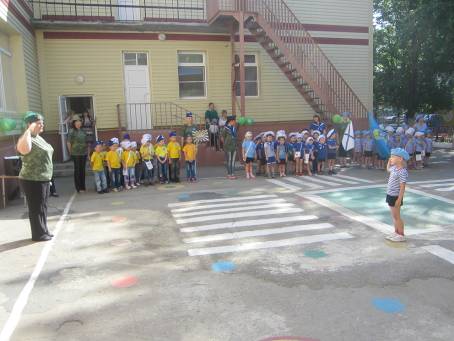 - тематические беседы с детьми старшего дошкольного возраста о Великой Отечественной войне 1941-1945 гг.;- выпускной вечер в подготовительной группе №6; - спортивные праздники и развлечения;- День Защиты детей с проведением плановой эвакуации ;- выставки детского творчества совместно  с родителями «Руки папы, ручки мамы и мои ручонки»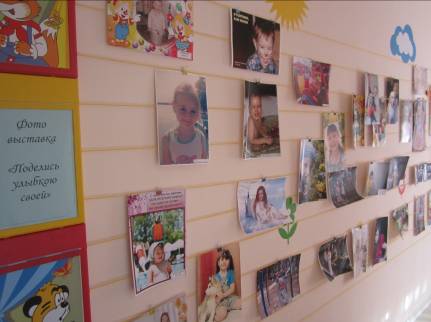 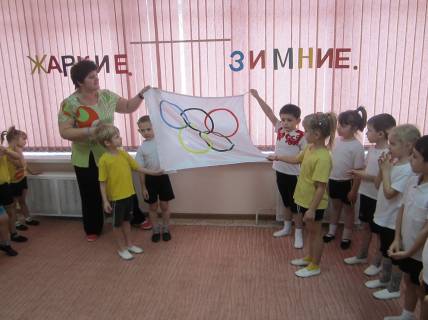 - проведены музыкально-спортивные развлечения- олимпийское движение «Сочи-2014»- спортивно-патриотическая игра «Зарница» - фотовыставка, посвященная Дню защиты детей «Поделись улыбкою своей!»      Воспитанники и педагоги МБДОУ д/с «Аленький цветочек» в 2013-2014 учебном году принимали активное участие в мероприятиях различного уровня:     1.Городской конкурс конспектов уроков «Урок физической культуры XXI века»;     2.Городской этап областного конкурса среди МБДОУ «ПДД – наши лучшие друзья», заняли  3 место и награждены дипломом;    3.Международный конкурс детского рисунка «Дружат дети на планете»;    4.Городской конкурс на лучшую новогоднюю игрушку «Новогодняя сказка»;    5.Городской профессиональный конкурс «Педагог года -2014», воспитатель группы №7 Недбаева Елена Владимировна награждена дипломом лауреата конкурса;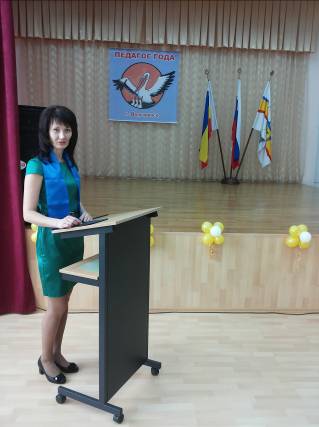    6. Городской смотр-конкурс «Самый красивый детский сад к Новому году»,награждены дипломом лауреата конкурса;   7.Первый этап спортивного фестиваля образовательных учреждений, реализующих основную общеобразовательную программу дошкольного образования, «Всей семьей на старт!»;   8.Городской смотр-конкурс по изодеятельности «Мир творческих идей», воспитанница детского сада Бавина Доминика заняла 2 место и награждена дипломом;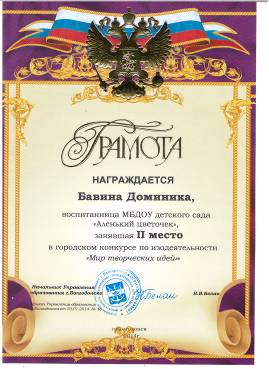   9.Городской конкурс на лучшую куклу-игрушку «Веснянка»;  10.Открытый Ростовский  фестиваль-конкурс профессиональной направленности, детского рисунка, плакатов и поделок на тему: «Пожарные - спасатели глазами детей»;  11.Городской смотр-конкурс музыкальных залов дошкольных образовательных учреждений;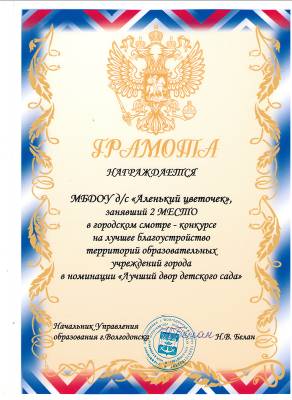   12Областной конкурс «Учитель года Дона-2014»;  13.Городской смотр –конкурс на лучшее благоустройство территорий образовательных учреждений города «Лучший двор детского сада», заняли 2 место и награждены дипломом;  14.Открытый городской конкурс детского художественного творчества «Поющие краски любимых улиц»;  15.Городской конкурс среди дошкольных образовательных учреждений на лучшую куклу-игрушку                              «Полицейский дядя Степа».     В 2013-2014 учебном году уделялось большое внимание  предупреждению детского дорожно-транспортного травматизма (ДДТТ). В соответствии с планом предупредительно-профилактической и пропагандистско-воспитательной работы по ДДТТ в МБДОУ д/с «Аленький цветочек» проведены следующие мероприятия:- развлечение «Дорожная азбука» с участием инспектора ГИБДД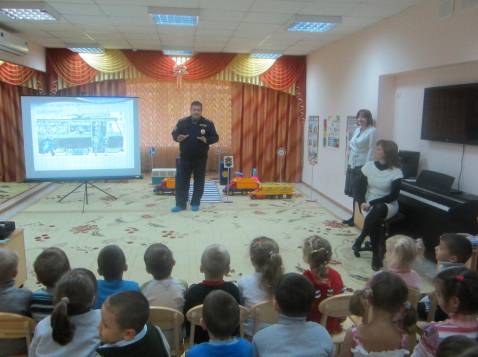 - инструктивно-методические консультации с педагогами по методике проведения занятий с детьми по ПДД;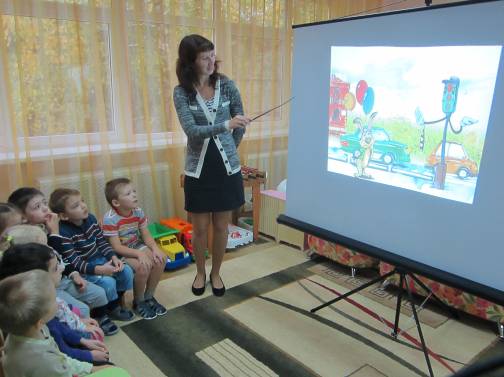 - тематические занятия, беседы, развлечения по правилам безопасного поведения на дорогах;                                      - оформление      уголков безопасности в каждой группе МБДОУ;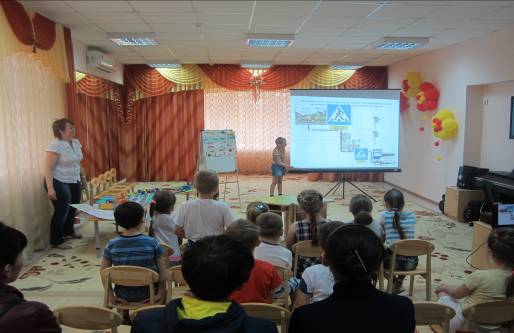 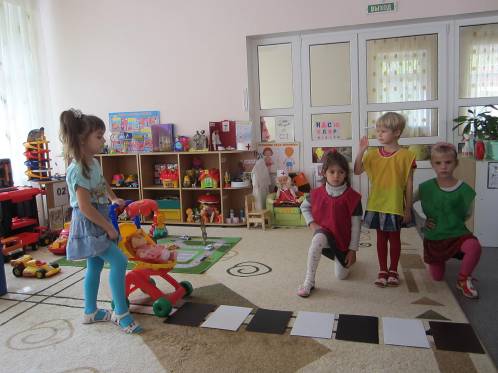 - выставка детских рисунков по правилам дорожного движения;- консультации, беседы с родителями по профилактике ДДТТ;- приобретение пособий, методической     литературы, игр по ПДД;- участие в акции «Мой безопасный маршрут от дома до школы»Раздел Х. Состояние здоровья воспитанников, меры по охране и укреплению здоровья детей       В МБДОУ налажена система взаимодействия всех служб по вопросу сохранения здоровья детей: медицинской, педагогической, психологической,  хозяйственной.        Разработана комплексно-целевая система оздоровительных  мероприятий, обеспечивающая личностно-ориентированный подход к каждому ребёнку, которая включает в себя: - оптимальный режим в МБДОУ, обновление содержания физического воспитания;-   предметно-развивающую среду и дизайн,  обеспечивающие экологическую безопасность, эмоциональное благополучие и здоровье ребёнка;- укомплектованную материально-техническую и оздоровительную базы  (оборудованный медицинский кабинет, оснащенный современным спортивным оборудованием спортивный зал, музыкальный зал,  методический кабинет, кабинет педагога – психолога).     Оздоровительная работа включает в себя комплекс лечебно-оздоровительных мероприятий, противоэпидемическую работу, санитарно-просветительскую работу. В работе с детьми используются современные оздоровительные технологии:- дыхательная гимнастика в утреннее время и гимнастика пробуждения – после дневного сна;- закаливающие процедуры;- фитотерапия;- музыкотерапия во время образовательной деятельности по музыке,  на занятиях с педагогом-психологом;- цветотерапия в  групповых помещениях, физкультурном зале;- игры детей на свежем воздухе;- антистрессовый, интеллектуальный массаж в организованной деятельности.- спортивные  соревнования для педагогов  « Спорт и педагоги - вместе».Раздел ХI. Организация питания  в дошкольном образовательном  учреждении      Организации питания в МБДОУ уделяется особое внимание, т.к. здоровье детей невозможно обеспечить без рационального питания. Оно организовано в соответствии с санитарно-эпидемиологическими правилами и нормативами. Ежедневно проводится анализ питания по натуральным нормам, подсчитывается калорийность.        Контроль за качеством питания, разнообразием и витаминизацией блюд, закладкой продуктов питания, кулинарной обработкой, выходом блюд, вкусовыми  качествами пищи, правильностью хранения и соблюдением сроков реализации продуктов питания осуществляет медсестра детского сада и бракеражная комиссия, в состав которой входят  воспитатели, заместитель заведующего по АХЧ, медсестра, заведующий.        Согласно санитарно-гигиеническим требованиям соблюдение режима питания в дошкольном учреждении организовано 4-х разовое питание детей:- завтрак;- второй завтрак;- обед;- уплотненный полдник.        При составлении меню-требования шеф-повар руководствуется разработанным и утвержденным 10-дневным меню, технологическими картами с рецептурами и порядком приготовления блюд с учетом времени года, рекомендуемых среднесуточных норм питания для двух возрастных категорий – для детей с 1 года до 3 лет и для детей от 3 до 7 лет.       Организация питания в дошкольном учреждении сочетается с правильным питанием ребенка в семье. С этой целью педагоги информируют родителей о продуктах и блюдах, которые ребенок получает в течении  дня в детском саду, вывешивая ежедневное меню детей, предлагаются рекомендации по составу домашних ужинов.Раздел XII. Обеспечение безопасности        Основными направлениями деятельности администрации  детского сада по обеспечению безопасности в дошкольном учреждении является:- пожарная безопасность;- антитеррористическая безопасность;- обеспечение выполнения санитарно-гигиенических требований;- охрана труда.      В целях соблюдения антитеррористической безопасности в дошкольном учреждении была установлена система радиопередающего беспроводного устройства ОКО посредством вывода информации радиосигналов на пульт централизованного наблюдения.         В МБДОУ ежегодно пополняется кабинет «Островок безопасности», где собран материал по формированию основ безопасного поведения дошкольников в организованной деятельности и быту, в случае возникновения ЧС для всех возрастных групп.Раздел XIII. Социальная активность и социальное партнерство МБДОУ      МБДОУ д/с «Аленький цветочек» тесно сотрудничает с МБОУ СОШ «Центр образования» с целью преемственности дошкольного и начального образования, обеспечения социальной поддержки детей  к условиям школьной жизни.      МБДОУ сотрудничает и  с другими социальными партнерами с целью  укрепления сферы учреждения с социальным окружением, развития у детей музыкальных, творческих способностей, воспитания любви к искусству, расширения знаний в художественно-эстетическом направлении. 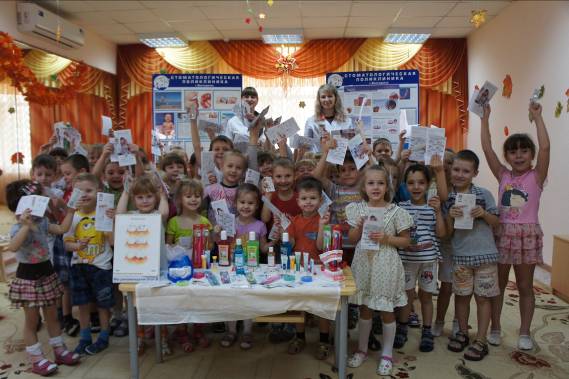       В рамках акции «Тихий Дон» д/с «Аленький цветочек» посетила стоматологическая поликлиника. Детские врачи – стоматологи познакомили детей с правилами ухода за зубами, показали правильную технику чистки зубов. Дети на практике закрепили услышанное. Всем воспитанникам были вручены подарки и памятки по уходу за зубами.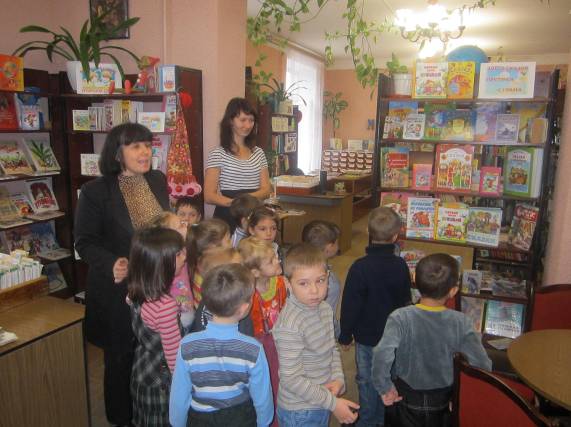      Дети старших групп №7,  №8 и подготовительной группы №6  посетили детскую библиотеку. Для детей работниками библиотеки был проведен урок, посвященный «Дню толерантности». Так же дети познакомились с работой библиотекаря, посетили читательские залы библиотеки.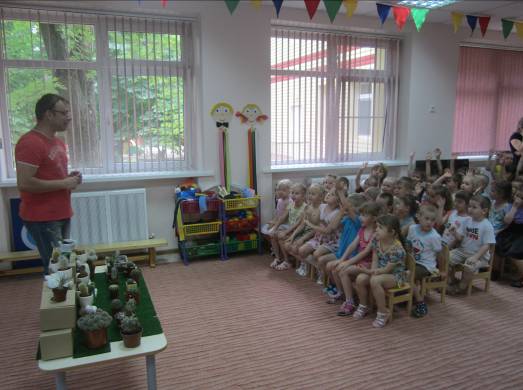    Воспитанники МБДОУ д/с «Аленький цветочек» погрузились в таинственный  мир комнатных декоративных растений - кактусов. Методист МОУДОД Станции юных техников ВК Быстров Андрей Сергеевич  представил детям коллекцию кактусов, выращенных своими руками. Дети познакомились с различными видами кактусов, особенностями ухода за ними. Просмотрели презентацию «Цветущий кактус».       В предверии празднования Дня России, с целью воспитания патриотических чувств, воспитанники  старших групп № 7 и № 8 с преподавателями МОУ ДОД «Радуга» сделали Российский флаг, используя различные материалы: бисер, бумажные трубочки, шерстяные нитки. После изготовления поделок дети  делились полученным опытом с малышами и родителями, испытывая чувство гордости за свою Родину. 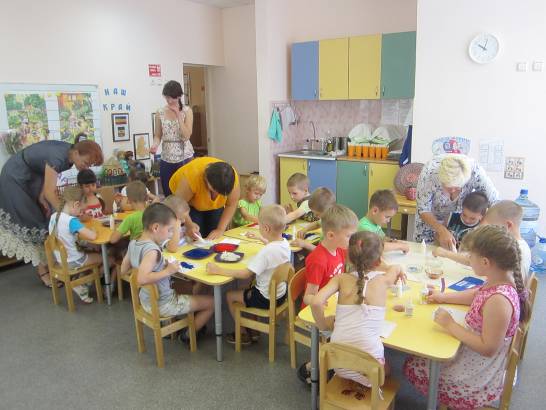       Воспитанники МБДОУ под руководством  педагога – психолога Смирновой О.П. приняли участие в празднике микрорайона № 9, посвященному Дню рождения города, организованном депутатом Тарасом Анатольевичем Катеринич.     Информация о МБДОУ д/с «Аленький цветочек»  была опубликована в справочнике  «Образование в Ростове и области» 2013/2014  и  в  литературно-общественном журнале  Региональной общественной организации литераторов «Волго-Дон» №5  2013 г..       В дошкольном учреждении взаимодействию с семьями воспитанников уделяется особое внимание. С октября 2013 года детский сад «Аленький цветочек» является городской инновационной площадкой по теме «Детский сад - университет развития родительской компетенции в становлении личности ребенка». На основании приказа №927 от 25.12.2013г. министерства общего и профессионального образования Ростовской области  МБДОУ д/с «Аленький цветочек» присвоен статус областной инновационной площадки для реализации проекта «Детский сад-университет развития родительской компетенции в становлении личности ребенка»      В рамках реализации  проекта инновационной площадки в МБДОУ создан «Университет родительских знаний», который включает в себя работу пяти центров взаимодействия с родителями воспитанников. 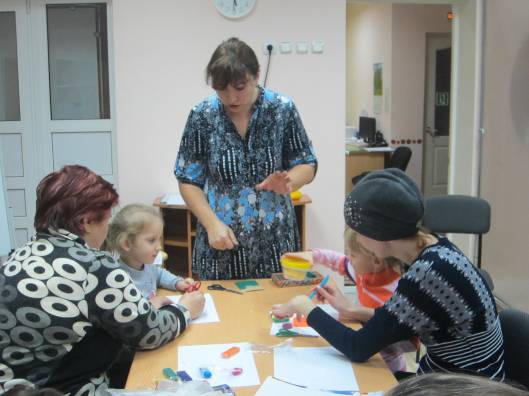         Заседания центров проходят в различных формах: круглый стол, семинары- практикумы, решение педагогических ситуаций, обсуждение опыта семейного воспитания, акции, тренинги  для    родителей , родительская почта, совместные творческие мастерские , интервью с родителями, дни открытых дверей, семейные гостиные, родительские проекты, мастер-классы для родителей.  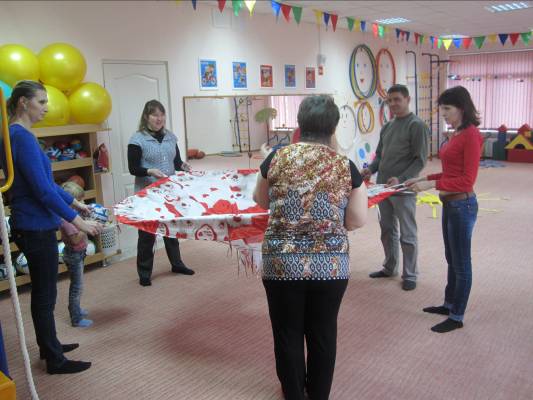 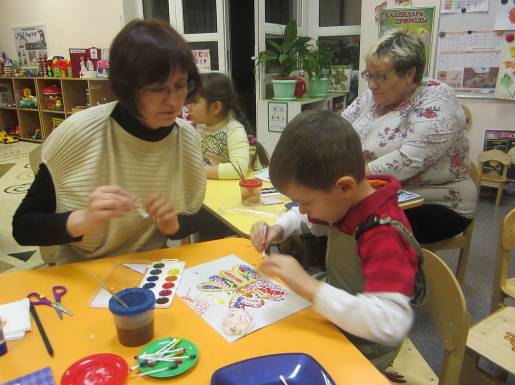          В детском саду организована работа консультативной службы всех специалистов  МБДОУ, оформлена библиотека для родителей, функционирует сайт детского сада, планируется широкое использование электронной почты для взаимодействия с родителями.          В МБДОУ, с целью совершенствования организационной культуры управления и образовательных процессов учреждения средствами демократизации системы управления и создания условий открытости образовательного процесса, создан Управляющий совет, в состав которого входят: педагоги  МБДОУ, родители и представители  общественности. Заседания совета проходят ежеквартально.Раздел XIV.Основные сохранившиеся проблемы  образовательного учреждения    Анализ деятельности детского сада за 2013-2014 учебный год показал, что учреждение вышло на стабильный уровень функционирования. Наиболее успешными в деятельности детского сада можно обозначить следующие показатели:•    приведение нормативно-правовой базы в соответствие действующему законодательству РФ.•   условия для интеллектуального, художественно-эстетического и социокультурного развития воспитанников:•    условия, создаваемые администрацией детского сада, способствуют творческому росту педагогов, формированию мотивации к самопознанию и саморазвитию;•    активное включение педагогов  деятельность по самообразованию с целью постоянного повышения и совершенствования педагогического мастерства; •    активное участие воспитанников в конкурсах детского творчества различных уровней;•   повышение  заинтересованности  у  родителей к воспитательно-образовательному процессу, активное участие в жизни детского сада родителей;•    наличие собственных методических наработок у педагогов;•   сформированность предметно-развивающей среды в группах в соответствии с  рекомендациями базовой программы;•  результаты проведенного мониторинга воспитанников свидетельствуют о положительной динамике в усвоении образовательной программы.Оценка внутреннего потенциала выявила следующие слабые стороны деятельности коллектива:•    необходимость  продолжать поиск новых форм и методов взаимодействия с семьями воспитанников, с целью повышения психолого-педагогической компетенции родителей, для всестороннего развития личности дошкольниковРезультаты деятельности учреждения в 2013-2014 учебном году показали, что основные годовые задачи выполнены. Принимая во внимание достигнутые результаты и основные проблемы, с которыми столкнулись работники детского сада в 2014-2015 учебном году, определены перспективы на следующий учебный год.Раздел ХV. Перспективы на 2014-2015 учебный год: продолжение  работы по сохранению и укреплению здоровья  и своевременному всестороннему развитию каждого ребенка; развитие художественно-эстетических способностей воспитанников благодаря основному и дополнительному образованию с использованием музыки, художественной литературы, фольклора, изобразительной деятельности, средств физического воспитания; развитие экологических представлений и познавательно-исследовательской деятельности у дошкольников на всех этапах обучения и воспитания; совершенствование предметно-развивающей среды с привлечением социальных партнеров, родителей; продолжение работы по созданию единого образовательного процесса МБДОУ и семьи, окружающего социума для реализации общих целей и оказания помощи и поддержки всем субъектам образования; повышение педагогической компетентности воспитателей, специалистов МБДОУ в вопросах перехода к ФГОС ДОО;повышение педагогической компетентности педагогов в использовании методов проектирования и исследовательской деятельности в образовательной работе с дошкольниками.ПРИЛОЖЕНИЕ 1Режим дняМБДОУ д/с «Аленький цветочек»на 2013-2014 уч.годВЕСЁЛЫЕ МИНУТКИгруппа раннего возрастаДоброе утро, малыш!7.00-8.15     Приём, осмотр, утренняя гимнастика.8.15-8.55     Подготовка к завтраку, завтрак.8.55-9.00    Подготовка к непосредственно образовательной                    деятельности  9.00-9.10    Непосредственно образовательная деятельность                  1 подгруппа (2 подгруппа игры по интересам детей,                  совместная деятельность)9.20-9.30    Непосредственно образовательная деятельность                  2 подгруппа (1 подгруппа игры по интересам детей,                  совместная деятельность)9.30-10.10    Самостоятельная деятельность, игры.10.10-10.25   Второй завтрак10.25–11.20   Подготовка к прогулке, прогулка.11.20-11.45    Возвращение с прогулки, подготовка к обеду11.45-12.20   Подготовка к обеду, обед.12.20-15.00  Гигиенические процедуры, сон.15.00–15.40  Постепенный подъем, закаливающие процедуры,игры15.40-16.00  Уплотненный полдник.16.00-16.10  Непосредственно образовательная деятельность                  1 подгруппа (2 подгруппа игры по интересам детей,                  совместная деятельность)16.20-16.30    Непосредственно образовательная деятельность                  2 подгруппа (1 подгруппа игры по интересам детей,                  совместная деятельность)16.30-17.00   Игры, самостоятельная деятельность.17.00-19.00  Подготовка к прогулке, прогулка, уход домойМалыш, здесь тебя любят и ждутВЕСЁЛЫЕ МИНУТКИмладшая группаДоброе утро, малыш!7:00-8:20     Приём, игры, утренняя гимнастика,                     самостоятельная деятельность8:20-8.55      Подготовка к завтраку, завтрак.8:55-9:00 	     Игры, подготовка к непосредственно                      образовательной деятельности9:00-9:50      Непосредственно  образовательная деятельность9.50-10.15     Игры, самостоятельная деятельность детей10.15-10.35   Подготовка ко второму завтраку, второй завтрак10:35–12:10   Подготовка и выход на прогулку. Прогулка.12:10-12:45  Подготовка к обеду, обед.12:45-15:00   Гигиенические процедуры, сон.15:00–15:30   Постепенный подъем, воздушные, водные процедуры                      игры15.30-15.45   Непосредственно образовательная деятельность15.45-16.20   Подготовка к полднику, уплотненный полдник.16.20-16.55   Игры, самостоятельная деятельность.16.55-19.00   Подготовка к прогулке, прогулка,игры, уход домой.Малыш, здесь тебя любят и ждут!ВЕСЁЛЫЕ МИНУТКИсредняя группаДоброе утро, малыш!7.00-8.20     Приём, осмотр, утренняя гимнастика, игры,                      самостоятельная деятельность8.20-8.55      Подготовка к завтраку, завтрак.8.55-9.00      Игры, подготовка к непосредственно                      образовательной деятельности9:00-9:50      Непосредственно  образовательная деятельность9.50-10.30      Самостоятельная деятельность, игры, совместная                        деятельность              10.30-10.45   Второй завтрак10.45–12.10    Подготовка к прогулке, прогулка.12.10-12.50    Подготовка к обеду, обед.12.50-15.00    Гигиенические процедуры, сон.15.00–15.15    Постепенный подъем, закаливающие процедуры.15.15-15.35    Непосредственно  образовательная деятельность, 15.35-16.00    Игры, самостоятельная деятельность.              16.00-16.10    Подготовка к полднику16.10-16.35    Уплотненный полдник.16.35-17.00     Игры, самостоятельная деятельность.17.00-19.00     Подготовка к прогулке, прогулка,игры, уход домой.Малыш, здесь тебя любят и ждут!ВЕСЁЛЫЕ МИНУТКИстаршая группаДоброе утро, малыш!7.00-8.25     Приём, осмотр, утренняя гимнастика, игры,                     самостоятельная деятельность.8.25-8.55      Подготовка к завтраку, завтрак.8.55-9.00     Игры, подготовка к непосредственно                      образовательной деятельности9.00-10.00    Непосредственно  образовательная деятельность10.00-10.40    Самостоятельная деятельность, игры.10.40-10.50    Второй завтрак10.50–12.20    Подготовка к прогулке, прогулка.12.20-12.55    Подготовка к обеду, обед.12.55-15.00    Гигиенические процедуры, сон.15.00–15.20    Постепенный подъем, закаливающие процедуры.15.20-15.45    Непосредственно  образовательная деятельность, 15.45-16.10    Игры, самостоятельная деятельность.                  16.10-16.30   Уплотненный полдник16.30-17.00    Игры, самостоятельная деятельность.17.00-19.00    Подготовка к прогулке, прогулка, игры, уход домойМалыш, здесь тебя любят и ждут!ВЕСЁЛЫЕ МИНУТКИподготовительная группаДоброе утро, малыш!7.00-8.25     Приём, осмотр, утренняя гимнастика, игры,                     самостоятельная деятельность8.25-8.55    Подготовка к завтраку, завтрак.8.55-10.40   Подготовка к непосредственно образовательной                      деятельности,  непосредственно  образовательная                      деятельность10.50-11.00   Второй завтрак11.00–12.25   Подготовка к прогулке, прогулка.12.25-13.00  Подготовка к обеду, обед.13.00-15.00   Гигиенические процедуры, сон.15.00–15.40  Постепенный подъем, закаливающие процедуры,                       игры.15.40-16.10   Непосредственно  образовательная                      деятельность16.10-16.30  Подготовка к полднику,уплотненный полдник16.30-17.00    Игры, самостоятельная деятельность.17.10-19.00    Подготовка к прогулке, прогулка, уход домой.Малыш, здесь тебя любят и ждут!Летний период.ВЕСЁЛЫЕ МИНУТКИранний возрастДоброе утро, малыш!7:00-8:10     Приём, осмотр, измерения температуры, утренняя      	 		     гимнастика, игры, совместная деятельность.8:10-8:20     Подготовка к завтраку.8:20-9:00     Завтрак.9:00-10:10   Подготовка к прогулке. Прогулка (игры, наблюдения,                     воздушные и солнечные процедуры, совместная                     деятельность с воспитателем).10:10-10:30  Подготовка ко второму завтраку, второй завтрак.10.30-11.40   Подготовка к прогулке оздоровительные мероприятия,                    подвижные игры.       10.40-11.55  Возвращение с прогулки, водные процедуры,                        подготовка к обеду.11:55-12:35   Обед.12:35-15:00   Гигиенические процедуры, сон.15:00 –15:20  Постепенный подъем, воздушные, водные процедуры.15:20-15:55  Подготовка к полднику. Уплотненный полдник.  15:55-19:00  Игры, совместная деятельность, подготовка и выход                     на прогулку, прогулка, уход домой.Малыш, здесь тебя любят и ждут!ВЕСЁЛЫЕ МИНУТКИмладшая группаДоброе утро, малыш!7:00-8:12      Прогулка, приём на улице, игры, утренняя гимнастика,                    совместная деятельность.8:12-8:55      Подготовка к завтраку, завтрак.8:55-10:10     Подготовка к прогулке. Прогулка (игры, наблюдения,                      труд, воздушные и солнечные процедуры,                     совместная деятельность детей с воспитателем).    10:10-10:20    Туалет, подготовка ко второму завтраку .10.20-10:30   Второй завтрак.                                                                                                 10:30-11:45   Подготовка к прогулке, прогулка, оздоровительные                      мероприятия, подвижные игры.                                                  11:45-12:00  Возвращение с прогулки, водные процедуры.12:00-12:10   Подготовка к обеду.12:10-12:40   Обед.12:40-15:00   Гигиенические процедуры, сон.15:00–15:20  Постепенный подъем, гимнастика пробуждения,                                воздушные, водные процедуры, игры.                                    15:20-15:30   Подготовка к полднику.15:30-16:00   Уплотненный полдник.16:00-19:00  Подготовка к прогулке,  выход на прогулку,  прогулка,                    игры детей по интересам, совместная деятельность.Малыш, здесь тебя любят и ждут!ВЕСЁЛЫЕ МИНУТКИсредняя группаДоброе утро, маленькие друзья!7:00-8:15      Прогулка, приём на улице, игры, утренняя гимнастика,                     самостоятельная деятельность8:15-8:25      Подготовка к завтраку.8:25-9:00     Завтрак.9:00-10:20   Подготовка к прогулке, прогулка, игры детей по                      интересам, совместная деятельность воспитателя с                     детьми, оздоровительные мероприятия.10:20–10:35  Подготовка ко второму завтраку, второй завтрак. 10:35-11:50 Подготовка к прогулке,прогулка,подвижные игры,труд11:50-12:00   Возвращение с прогулки, водные процедуры.12:00-12:10    Подготовка к обеду.12:10-12:45   Обед12:45-15:00   Гигиенические процедуры, дневной сон.15:00–15:35   Постепенный подъем, воздушные, водные процедуры,                     игры детей по интересам.15:35-15:40   Подготовка к полднику. 15:40-16:10   Уплотненный полдник.16:10-19:00 Подготовка к прогулке, прогулка, игры детей по                   интересам, самостоятельная деятельность, уход домойДетский сад ждёт своих ребят!ВЕСЁЛЫЕ МИНУТКИстаршая группаДоброе утро, маленькие друзья!7:00-8:20      Приём, игры, утренняя гимнастика.8:20-8.30      Подготовка к завтраку.8.30-9.00      Завтрак.9.00-10:25    Подготовка к прогулке, прогулка, оздоровительные                       мероприятия, экскурсии, игровые программы.            10:25-10-30  Подготовка ко второму завтраку.10.30-10.40    Второй завтрак.10.40-12.20  Подготовка к прогулке, прогулка, игры детей по интересам, совместная деятельность воспитателя с детьми, самостоятельная деятельность детей, труд, воздушные и солнечные процедуры.12:20-12:30 Возвращение с прогулки, водные процедуры,   подготовка к обеду.    12:30-13:05    Обед.13:05-15:00   Гигиенические процедуры, сон.15:00–15:25   Постепенный подъем, воздушные, водные процедуры.15:25-15:45   Совместная продуктивная деятельность, игры детей  по интересам.15:45-15:50   Подготовка к полднику.15:50-16:20    Уплотненный полдник.16:20-19:00 Подготовка к прогулке, прогулка,  игры, самостоятельная деятельность, уход домой.Детский сад ждёт своих ребят!ВЕСЁЛЫЕ МИНУТКИПодготовительная  группа7.00-8.25     Приём детей, осмотр, игры, дежурство, утренняя                      гигиеническая разминка 8.25-8.30	    Подготовка к завтраку 8.30-9.00	    Завтрак9.00- 10.35    Подготовка к прогулке, прогулка, экскурсии,                       оздоровительные мероприятия, игровые программы  10.35-10.50    Подготовка ко второму завтраку, второй завтрак10.50-12.20    Подготовка к прогулке, прогулка12.20-12.40    Возвращение с прогулки, водные процедуры,                          подготовка к обеду12.40-13.15    Обед13.15-15.00	Подготовка к дневному сну, сон15.00-15.25	Постепенный подъём, воздушные водные                         процедуры15.25-16.15	Совместная продуктивная деятельность, игры детей                    по интересам, самостоятельная деятельность детей.16.15-16.25	Подготовка к полднику16.25 -17.00	Уплотнённый полдник17.00-19.00	 Подготовка к прогулке, прогулка, игровая                          деятельность, самостоятельная деятельность, уход                       домойДетский сад ждёт своих ребят!ПРИЛОЖЕНИЕ 2    Учебный план  муниципального бюджетного дошкольного образовательного учреждения детского сада «Аленький цветочек»на 2013-2014уч.г.Старший воспитатель 				           Белега Т.Н.Главный бухгалтер 					 Сизинцева Т.А.      Принято на совете педагогов                                                             Утверждаю:      Протокол от 28.05.2014  № 6                                                              Заведующий МБДОУ                                                                                                      д/с «Аленький цветочек»                                                                                                      ____________Юрченко Е.В.                                                                                                       Приказ от  27.05.2014 № 101                     ПриПУБЛИЧНЫЙ ДОКЛАДо деятельностимуниципального бюджетного дошкольногообразовательного учреждениядетского сада  «Аленький цветочек»за 2013-2014 учебный год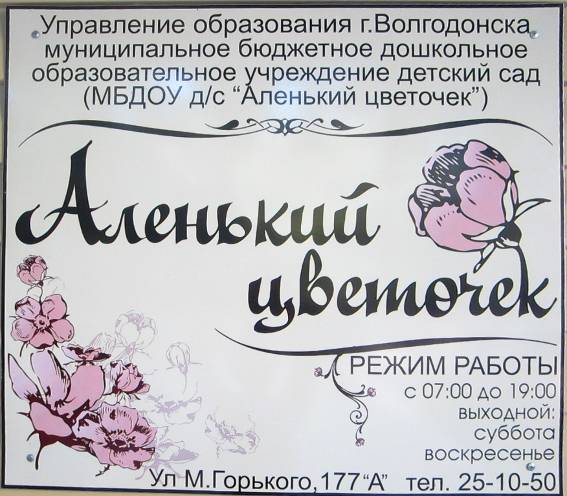 Волгодонск2014г№п/п              Наименование показателяФактически рублейСредства учреждения, всего16699472=в том числе: Бюджетные средства, всего14502075=в том числе:местного бюджета14502075=3.Внебюджетные средства2197397=в том числе:населения (родительская плата)2197397=№п\пНаименование показателяФактически рублей1. Расходы учреждения, всего16649502=в том числе: 1.1Оплата труда 8234138=из нее:педагогического состава4535100=1.2.Прочие выплаты (компенсация за методическую литературу)19997=1.3.Начисления на оплату труда (единый социальный налог,  пособие по временной нетрудоспособности)2474084=1.4.Питание ребенка2529647=в том числе: местный бюджет664370=предпринимательская деятельность (родительская плата)1865277=1.5.Услуги связи 29113=1.6.Коммунальные услуги 1099390=1.7.Услуги по содержанию имущества 335467=в том числе: местный бюджет335467=1.8.Приобретение мягкого инвентаря 26355=1.9.Приобретение строительных материалов, посуды, канцелярских товаров, моющих средств и т.д.77054=1.10Прочие выплаты и услуги в рамках текущей деятельности (установка тревожной кнопки и ее обслуживание, обслуживание пожарной сигнализации, оплата курсов  повышения квалификации, подписка, налог на землю и имущество, и т.д.)1824257=в том числе: местный бюджет1818148=предпринимательская деятельность (родительская плата)6109=2.Инвестиции (приобретение мебели и сплит-системы)49970=№п/п              Наименование показателяФактически рублей1.Средства учреждения, всего8879382=в том числе: 2.Бюджетные средства, всего7507230=в том числе:местного бюджета3659130областного бюджета38481003.Внебюджетные средства1372152=в том числе:населения (родительская плата)1372152=№п\пНаименование показателяФактически рублей1. Расходы учреждения, всего8693862=в том числе: 1.1Оплата труда 4407903=из нее:педагогического состава2832010=1.2.Прочие выплаты (компенсация по уходу за ребенком до 3х лет)550=1.3.Начисления на оплату труда (единый социальный налог,  пособие по временной нетрудоспособности)1264857=1.4.Питание ребенка1161405=в том числе: предпринимательская деятельность (родительская плата)1161405=1.5.Услуги связи 11699=1.6.Коммунальные услуги 690791=1.7.Услуги по содержанию имущества 198042=в том числе: местный бюджет198042=1.9.Приобретение строительных материалов, посуды, канцелярских товаров, моющих средств и т.д.39320=1.10Прочие выплаты и услуги в рамках текущей деятельности (установка тревожной кнопки и ее обслуживание, обслуживание пожарной сигнализации, оплата курсов  повышения квалификации, подписка, налог на землю и имущество, и т.д.)919295=в том числе: местный бюджет919295=ПериодНачалоОкончаниеУчебный год01.09.201331.05.2014Зимние каникулы14.01.201418.01.2014Летний оздоровительный период01.06.2014 31.08.2014Образовательные областиВозрастные                            группыВиды непоср.образов. деят-тираннийвозрастмлад шаясред няястар   шаяподгот.Образовательные областиВозрастные                            группыВиды непоср.образов. деят-тираннийвозрастмлад шаясред няястар   шаяподгот.Образовательные областиВозрастные                            группыВиды непоср.образов. деят-тинед/меснед/меснед/меснед/меснед/месБлок познавательно-речевой непосредственно образовательной деятельностиБлок познавательно-речевой непосредственно образовательной деятельностиБлок познавательно-речевой непосредственно образовательной деятельностиБлок познавательно-речевой непосредственно образовательной деятельностиБлок познавательно-речевой непосредственно образовательной деятельностиБлок познавательно-речевой непосредственно образовательной деятельностиБлок познавательно-речевой непосредственно образовательной деятельностиПознаниеФормирование целостной картины мира,расширение кругозора1/41/41/41/42/4ПознаниеФормирование элементарных математических представлений    ___1/41/41/42/8КоммуникацияРазвитие речи 1/41/41/42/82/8Чтение художественной литературыЧтение художественной литературы______1/41/8 Блок художественно-эстетической непосредственно образовательной деятельности Блок художественно-эстетической непосредственно образовательной деятельности Блок художественно-эстетической непосредственно образовательной деятельности Блок художественно-эстетической непосредственно образовательной деятельности Блок художественно-эстетической непосредственно образовательной деятельности Блок художественно-эстетической непосредственно образовательной деятельности Блок художественно-эстетической непосредственно образовательной деятельностиМузыкаМузыка2/82/82/82/82/8Художественное творчествоРисование1/41/41/41/41/4Художественное творчество Лепка1/40,5/21/40,5/20.5/2Художественное творчествоАппликация0,5/21/40,5/2    0,5/20,5/2ПознаниеКонструирование0,5/20,5/20,5/2   1/41/4Блок физкультурно-оздоровительной  непосредственно образовательной деятельностиБлок физкультурно-оздоровительной  непосредственно образовательной деятельностиБлок физкультурно-оздоровительной  непосредственно образовательной деятельностиБлок физкультурно-оздоровительной  непосредственно образовательной деятельностиБлок физкультурно-оздоровительной  непосредственно образовательной деятельностиБлок физкультурно-оздоровительной  непосредственно образовательной деятельностиБлок физкультурно-оздоровительной  непосредственно образовательной деятельностиФизическая  культураФизическая  культура2/83/123/123/123/12Количество непосредственно образов. деят-ти (нед./мес)Количество непосредственно образов. деят-ти (нед./мес)Количество непосредственно образов. деят-ти (нед./мес)Количество непосредственно образов. деят-ти (нед./мес)Количество непосредственно образов. деят-ти (нед./мес)Количество непосредственно образов. деят-ти (нед./мес)Дополнительное образование__ -  1/42/82/8Познавательно-речевая2/83/123/125/207/28Художественно-эстетическая5/205/205/205/205/20Физкультурно-оздоровительная2/83/123/123/123/12Общее количество непоср. образовательной деятельностити 9/3611/4412/4815/6017/68Длит-ть непрерывной неп.образов.деятельности 10мин15 мин20 мин20-25 мин30 минМаксим. допуст. объем недельной  образ нагрузки1ч30м/      6ч2ч45м/11ч4ч/16ч5ч30м/22ч8ч30м/34ч